Complete the chart.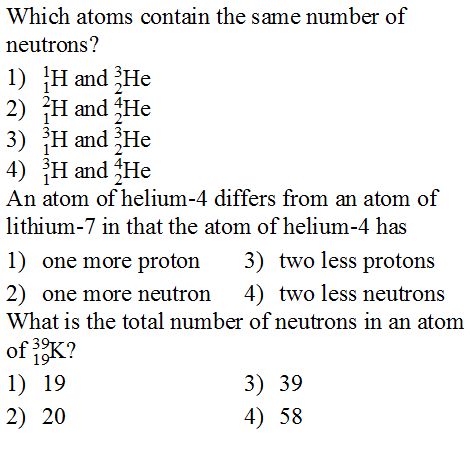 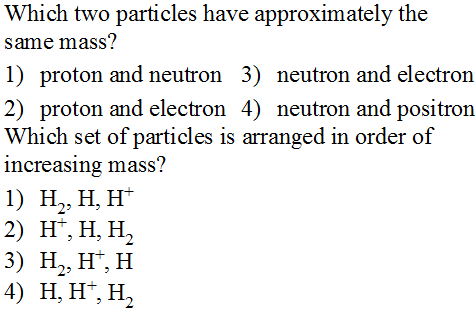 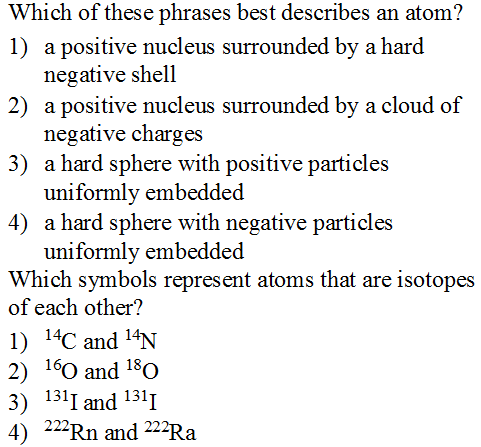 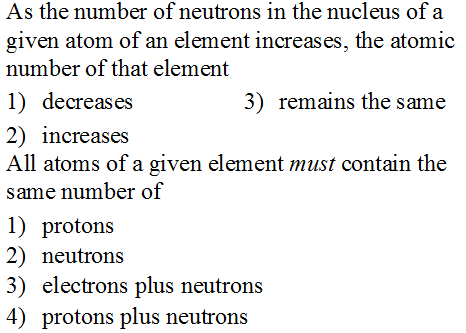 According to the electromagnetic spectrum you memorized, which has more energy? (circle one)           green light   or  microwavesFor a neutral atom of Niobium (atomic # 41) [in the ground state],How many electrons should it have?   __________Review (2 of 2 ) EHS Cλ3MIs+rγ Mr. Genest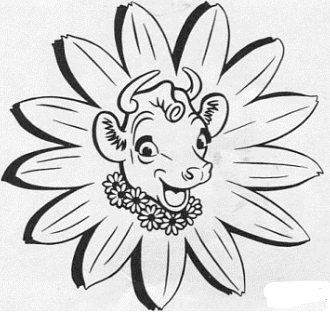 Name_________________Date__________________ Which are quantized? Which are quantized? Which are quantized?(yes/no )A click shifter on a ten speed bike(yes/no )Electron energy in hydrogen(yes/no )Electron energy in gold atoms(yes/no )the mass of something made of atoms(yes/no )The  venetian blinds in our classroom(yes/no )The volume on an iPod(yes/no )The second hand on the clock in our classroom(yes/no )The rotation of a doorknob(yes/no )The altitude of the steps on a stairwayAre these four shapes associated more with Niels Bohr or the modern theory of e- from Schrodinger et al?Compared to each of these shapes, where is an  e-  located? (circle one or more choices)inside themon the surface of themoutside themAnswer in a sentence.  What does the number 90% have to do with these drawings?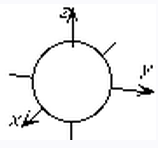 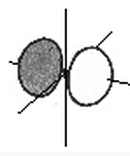 Are these four shapes associated more with Niels Bohr or the modern theory of e- from Schrodinger et al?Compared to each of these shapes, where is an  e-  located? (circle one or more choices)inside themon the surface of themoutside themAnswer in a sentence.  What does the number 90% have to do with these drawings?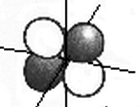 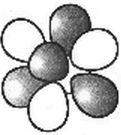 pnesymbolatomic numbermass numbercharge5120181817131028211820+2161618Which scientist is most associated with this style of drawing an atom?Niels BohrErwin SchrodingerIs the drawing of this chlorine atom showing  orbitals or orbits?  (circle one)If these circles were the only places an electron could be, how many different wavelengths of light could this atom emit?Thirty five wavelengthsSeventeen wavelengthsSeven wavelengthsThree wavelengths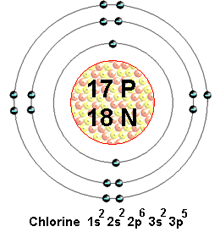 write the boxes and arrows electron diagramwrite the shorthand abbreviation of the electron diagramwrite a Bohr circle and nucleus diagramwrite the shorthand for the Bohr diagram